Протокол № 18об итогах закупа реагентов к анализатору «Автоматический  иммунологический  хемилюминисцентный Immulite 1000» способом запроса ценовых предложений на 2019 год.      г. Алматы                                                                                                                                                                                         «22» апреля 2019 г.Акционерное общество "Национальный медицинский университет", находящегося по адресу г. Алматы, ул. Толе Би 88, в соответствии с п.103 главой 10 Правил  организации и проведения закупа лекарственных средств, профилактических (иммунобиологических, диагностических, дезинфицирующих) препаратов, изделий медицинского назначения и медицинской техники, фармацевтических услуг по оказанию гарантированного объема бесплатной медицинской помощи и медицинской помощи в системе обязательного социального медицинского страхования» утвержденного Постановлением Правительства РК от 30.10.2009 г. № 1729, провел закуп способом запроса ценовых предложений  по следующим наименованиям:Выделенная сумма 15 915 990,00 (пятнадцать миллионов девятьсот пятнадцать тысяч девятьсот девяносто) тенге.       Место поставки товара: г. Алматы, Университетская клиника  «Аксай», мкр. Тастыбулак, ул. Жана-Арна, дом 14/1б. Наименование потенциальных поставщиков, представивщих ценовое предложение до истечения окончательного срока предоставления ценовых предложений:             ТОО «IVD Holding» - г.Алматы, ул Жандосова, 172 А. (11.04.2019г. 11:07)Организатор закупок Акционерное общество "Национальный медицинский университет" по результатам оценки и сопоставления ценовых предложений потенциальных поставщиков РЕШИЛА:- определить победителем ТОО «IVD Holding» - (г.Алматы, ул Жандосова, 172 А.)  по лоту № 1-38, на основании предоставления только одного ценового предложения и заключить с ним договор на сумму 15 915 485,00,00 (пятнадцать миллионов девятьсот пятнадцать тысяч четыреста восемьдесят пять) тенге.          Победитель представляет Заказчику или организатору закупа в течение десяти календарных дней со дня признания победителем пакет документов, подтверждающие соответствие квалификационным требованиям, согласно главе 10, пункта 113 Постановления Правительства РК от 30.10.2009 г. №1729.        Председатель комиссии:     Руководитель Департамента экономики и финансов                            _______________________         Утегенов А.К.       Члены комиссии:                                                                                      Руководитель управления государственных закупок                          _________________________    Кумарова Н.А.       Руководитель отдела лекарственного обеспечения                              _________________________    Адилова Б.А.        Секретарь комиссии:                                                                                        ________________________      Салиахметова Д.О.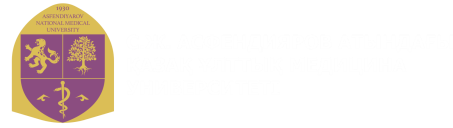 «ҰЛТТЫҚ МЕДИЦИНА УНИВЕРСИТЕТІ» АКЦИОНЕРЛІК ҚОҒАМЫ
АКЦИОНЕРНОЕ ОБЩЕСТВО «НАЦИОНАЛЬНЫЙ МЕДИЦИНСКИЙ УНИВЕРСИТЕТ»«ҰЛТТЫҚ МЕДИЦИНА УНИВЕРСИТЕТІ» АКЦИОНЕРЛІК ҚОҒАМЫ
АКЦИОНЕРНОЕ ОБЩЕСТВО «НАЦИОНАЛЬНЫЙ МЕДИЦИНСКИЙ УНИВЕРСИТЕТ»№Наименование  ТовараХарактеристикаЕд.измКол-воЦена за единицу (в тенге)Сумма с учетом НДС (тенге)1IMMULITE T3 (Общий Т3)IMMULITE T3 (Общий Т3) 1набор на 100 тестовнабор573 092,00365 460,002IMMULITE T4 (Общий Т4)IMMULITE T4 (Общий Т4)1набор на 100 тестовнабор573 092,00365 460,003IMMULITE Free T3 (Свободный Т3) IMMULITE Free T3 (Свободный Т3) 1набор на 100 тестовнабор582 837,00414 185,004IMMULITE Free T4 (Свободный Т4) IMMULITE Free T4 (Свободный Т4) 1набор на 100 тестовнабор765 783,00460 481,005IMMULITE TSH 3. Generation (ТТГ 3 ген.)IMMULITE TSH 3. Generation (ТТГ 3 ген.)1набор на 100 тестовнабор758 473,00409 311,006IMMULITE Anti-TG (Анти-ТГ)IMMULITE Anti-TG (Анти-ТГ), 1набор на 100 тестовнабор6157 148,00942 888,007IMMULITE Anti-TPO (Анти- ТПО)IMMULITE Anti-TPO (Анти- ТПО),1набор на 100 тестовнабор7124 257,00869 799,008IMMULITE Thyreoglobulin (ТГ)IMMULITE Thyreoglobulin (ТГ), 1набор на 100 тестовнабор597 456,00487 280,009IMMULITE PTH Intact (Паратгормон)                                      IMMULITE PTH Intact (Паратгормон), 1набор на 100 тестов                                      набор5116 947,00584 735,0010IMMULITE C-Peptide (С-пептид) IMMULITE C-Peptide (С-пептид), 1набор на 100 тестов набор4140 093,00560 372,0011IMMULITE Insulin (Инсулин)IMMULITE Insulin (Инсулин), 1набор на 100 тестовнабор576 747,00383 735,0012IMMULITE Cortisol (Кортизол)IMMULITE Cortisol (Кортизол), 1набор на 100 тестовнабор579 184,00395 920,0013IMMULITE HCG and b-HCG  (ХГЧ и бета-ХГЧ)IMMULITE HCG and b-HCG  (ХГЧ и бета-ХГЧ), 1набор на 100 тестовнабор276 747,00153 494,0014IMMULITE DHEA-SО4  (ДГЕА-Сульфат)IMMULITE DHEA-SО4  (ДГЕА-Сульфат), 1набор на 100 тестовнабор397 456,00292 368,0015IMMULITE Testosterone (Тестостерон)IMMULITE Testosterone (Тестостерон),1набор на 100 тестовнабор885 274,00682 192,0016IMMULITE LH (ЛГ)IMMULITE LH (ЛГ), 1набор на 100 тестовнабор579 184,00395 920,0017IMMULITE Progesterone (Прогестерон)IMMULITE Progesterone (Прогестерон), 1набор на 100 тестовнабор595 019,00475 095,0018IMMULITE Prolaсtin (Пролактин)IMMULITE Prolaсtin (Пролактин),1набор на 100 тестовнабор574 310,00371 550,0019IMMULITE FSH (ФСГ)  IMMULITE FSH (ФСГ), 1набор на 100 тестов  набор579 184,00395 920,0020IMMULITE Estradiol (Эстрадиол)IMMULITE Estradiol (Эстрадиол), 1набор на 100 тестовнабор581 619,00408 095,0021IMMULITE hGH (Гормон роста человека)IMMULITE hGH (Гормон роста человека), 1набор на 100 тестовнабор297 456,00194 912,0022IMMULITE PSA 3. Gen. (ПСА 3 ген.) IMMULITE PSA 3. Gen. (ПСА 3 ген.), 1набор на 100 тестов набор4118 165,00472 660,0023IMMULITE AFP (АФП)IMMULITE AFP (АФП), 1набор на 100 тестовнабор593 801,00469 005,0024IMMULITE BR-MA (CA15-3) IMMULITE BR-MA (CA15-3),1набор на 100 тестовнабор4165 675,00662 700,0025IMMULITE GI-MA (CA19-9)IMMULITE GI-MA (CA19-9), 1набор на 100 тестовнабор4165 675,00662 700,0026IMMULITE Free PSA (свободный ПСА)IMMULITE Free PSA (свободный ПСА), 1набор на 100 тестовнабор4102 329,00409 316,0027IMMULITE OM-MA (CA-125) IMMULITE OM-MA (CA-125), 1набор на 100 тестов набор4134 002,00536 008,0028IMMULITE PSA 3. Generation control module (ПСА 3 ген контрольный модуль)IMMULITE PSA 3. Generation control module (ПСА 3 ген контрольный модуль)набор140 201,0040 201,0029IMMULITE PTH Intact control module (ПТГ контрольный модуль)IMMULITE PTH Intact control module (ПТГ контрольный модуль)набор228 019,0056 038,0030IMMULITE Anti TG/TPO control module (Анти ТГ/ТПО контрольный модуль)IMMULITE Anti TG/TPO control module (Анти ТГ/ТПО контрольный модуль)набор332 892,0098 676,0031IMMULITE Thyreoglobulin control module (Тиреоглобулин контрольный модуль)IMMULITE Thyreoglobulin control module (Тиреоглобулин контрольный модуль)набор228 019,0056 038,0032IMMULITE TSH 3. Generation control module (ТТГ 3 ген. контрольный модуль)IMMULITE TSH 3. Generation control module (ТТГ 3 ген. контрольный модуль)набор135 328,0035 328,0033IMMULITE IGF-I (Инсулиноподобный
фактор роста I)IMMULITE IGF-I (Инсулиноподобный
фактор роста I)набор5243 639,001 218 195,0034Chemiluminescent substrate module    (Субстратный модуль)Chemiluminescent substrate module    (Субстратный модуль)уп5113 293,00566 465,0035Wash module (Промывочный модуль)Wash module (Промывочный модуль)уп610 965,0065 790,0036Cleaning module (Чистящий модуль) Cleaning module (Чистящий модуль) уп312 182,0036 546,0037Sample Cups (Чашки для образцов)Sample Cups (Чашки для образцов)шт224 364,0048 728,0038Ремонтный набор для анализаторов IMMULITE 1000Ремонтный набор для анализаторов IMMULITE 1000набор1872 424,00872 424,00ИТОГО:15 915 990,00№Наименование  ТовараХарактеристикаЕд.измКол-воЦена за единицу (в тенге)ТОО «IVD Hoiding»ТОО «IVD Hoiding»№Наименование  ТовараХарактеристикаЕд.измКол-воЦена за единицу (в тенге)ценасумма1IMMULITE T3 1Kit 100 (Реагент для определения Т3 в наборе, 100 тестов)IMMULITE T3 (Общий Т3) 1набор на 100 тестовнабор573 092,0073 090,00365 450,002IMMULITE T4 1Kit 100 (Реагент для определения Т4 в наборе, 100 тестов)IMMULITE T4 (Общий Т4)1набор на 100 тестовнабор573 092,0073 090,00365 450,003IMMULITE Free T3 1Kit 100 (Реагент для определения свободного Т3 в наборе, 100 тестов)IMMULITE Free T3 (Свободный Т3) 1набор на 100 тестовнабор582 837,0082 835,00414 175,004IMMULITE Free T4 1Kit 100 (Реагент для определения свободного Т4 в наборе, 100 тестов)IMMULITE Free T4 (Свободный Т4) 1набор на 100 тестовнабор765 783,0065 780,00460 460,005IMMULITE TSH 3. Generation 1Kit 100  (Реагент для определения ТТГ 3-го поколения в наборе, 100 тестов)IMMULITE TSH 3. Generation (ТТГ 3 ген.)1набор на 100 тестовнабор758 473,0058 470,00409 290,006IMMULITE Anti-TG 1Kit 100 (Реагент для определения Анти-ТГ в наборе, 100 тестов)IMMULITE Anti-TG (Анти-ТГ), 1набор на 100 тестовнабор6157 148,00157 145,00942 870,007IMMULITE Anti-TPO 1Kit 100 (Реагент для определения Anti-TPO в наборе, 100 тестов)IMMULITE Anti-TPO (Анти- ТПО),1набор на 100 тестовнабор7124 257,00124 255,00869 785,008IMMULITE Thyreoglobulin 1Kit 100 (Реагент для определения тиреоглобулина в наборе, 100 тестов)IMMULITE Thyreoglobulin (ТГ), 1набор на 100 тестовнабор597 456,0097 455,00487 275,009IMMULITE PTH Intact 1Kit 100 (Реагент для определения РТН интактного в наборе, 100 тестов)                                IMMULITE PTH Intact (Паратгормон), 1набор на 100 тестов                                      набор5116 947,00116 945,00584 725,0010IMMULITE C-Peptide1Kit 100  (Реагент для определения С-пептида в наборе, 100 тестов) IMMULITE C-Peptide (С-пептид), 1набор на 100 тестов набор4140 093,00140 090,00560 360,0011IMMULITE Insulin 1Kit 100 (Реагент для определения инсулина в наборе, 100 тестов)IMMULITE Insulin (Инсулин), 1набор на 100 тестовнабор576 747,0076 745,00383 725,0012IMMULITE Cortisol 1Kit 100 (Реагент для определения кортизола в наборе, 100 тестов)IMMULITE Cortisol (Кортизол), 1набор на 100 тестовнабор579 184,0079 180,00395 900,0013IMMULITE HCG and b-HCG  1Kit 100 (Реагент для определения HCG and b-HCG  в наборе, 100 тестов)IMMULITE HCG and b-HCG  (ХГЧ и бета-ХГЧ), 1набор на 100 тестовнабор276 747,0076 745,00153 490,0014IMMULITE DHEA-SО4  1Kit 100 (Реагент для определения DHEA-S в наборе, 100 тестов)IMMULITE DHEA-SО4  (ДГЕА-Сульфат), 1набор на 100 тестовнабор397 456,0097 455,00292 365,0015IMMULITE Testosterone 1Kit 100 (Реагент для определения Тестостерона в наборе, 100 тестов)IMMULITE Testosterone (Тестостерон),1набор на 100 тестовнабор885 274,0085 270,00682 160,0016IMMULITE LH 1Kit 100 (Реагент для определения ЛГ в наборе, 100 тестов)IMMULITE LH (ЛГ), 1набор на 100 тестовнабор579 184,0079 180,00395 900,0017IMMULITE Progesterone 1Kit 100 (Реагент для определения прогестерона в наборе, 100 тестов)IMMULITE Progesterone (Прогестерон), 1набор на 100 тестовнабор595 019,0095 015,00475 075,0018IMMULITE Prolaсtin 1Kit 100 (Реагент для определения пролактина в наборе, 100 тестов)IMMULITE Prolaсtin (Пролактин),1набор на 100 тестовнабор574 310,0074 305,00371 525,0019IMMULITE FSH 1Kit 100 (Реагент для определения фолликулостимулирующего гормона в наборе, 100 тестов)IMMULITE FSH (ФСГ), 1набор на 100 тестов  набор579 184,0079 180,00395 900,0020IMMULITE Estradiol 1Kit 100 (Реагент для определения Эстрадиола в наборе, 100 тестов)IMMULITE Estradiol (Эстрадиол), 1набор на 100 тестовнабор581 619,0081 615,00408 075,0021IMMULITE hGH 1Kit 100  (Реагент для определения hGH в наборе, 100 тестов)IMMULITE hGH (Гормон роста человека), 1набор на 100 тестовнабор297 456,0097 455,00194 910,0022IMMULITE PSA 3. Generation 1Kit 100 (Реагент для определения ПСА 3-поколения в наборе, 100 тестов)IMMULITE PSA 3. Gen. (ПСА 3 ген.), 1набор на 100 тестов набор4118 165,00118 160,00472 640,0023IMMULITE AFP 1Kit 100 (Реагент для определения АФП в наборе, 100 тестов)IMMULITE AFP (АФП), 1набор на 100 тестовнабор593 801,0093 800,00469 000,0024IMMULITE BR-MA (CA15-3) 1Kit 100 (Реагент для определения BR-MA (CA15-3)  в наборе, 100 тестов)IMMULITE BR-MA (CA15-3),1набор на 100 тестовнабор4165 675,00165 670,00662 680,0025IMMULITE GI-MA (CA19-9) 1Kit 100 (Реагент для определения GI-MA (CA19-9)  в наборе, 100 тестов)IMMULITE GI-MA (CA19-9), 1набор на 100 тестовнабор4165 675,00165 670,00662 680,0026IMMULITE Free PSA 1Kit 100 (Реагент для определения свободного ПСА в наборе, 100 тестов)IMMULITE Free PSA (свободный ПСА), 1набор на 100 тестовнабор4102 329,00102 325,00409 300,0027IMMULITE OM-MA (CA-125) 1Kit 100 (Реагент для определения OM-MA (CA-125) в наборе, 100 тестов)IMMULITE OM-MA (CA-125), 1набор на 100 тестов набор4134 002,00134 000,00536 000,0028IMMULITE PSA 3. Generation control module 2 х 2 ml (Контрольный реагент для ПСА 3-го поколения 2 х 2 мл)IMMULITE PSA 3. Generation control module (ПСА 3 ген контрольный модуль)набор140 201,0040 200,0040 200,0029IMMULITE PTH intact Control module 6 х 1 ml  (Контрольный реагент для РТН интактного 6 х 2 мл)IMMULITE PTH Intact control module (ПТГ контрольный модуль)набор228 019,0028 015,0056 030,0030IMMULITE Anti TG/TPO control module 2 х 5 ml (Контрольный реагент для Anti TG/TPO 2 х 5 мл)IMMULITE Anti TG/TPO control module (Анти ТГ/ТПО контрольный модуль)набор332 892,0032 890,0098 670,0031IMMULITE Thyreoglobulin control module 3 х 2 ml (Контрольный реагент для тиреоглобулина 3 х 2 мл)IMMULITE Thyreoglobulin control module (Тиреоглобулин контрольный модуль)набор228 019,0028 015,0056 030,0032IMMULITE TSH 3. Generation control module 2 х 2 ml (Контрольный реагент для ТТГ 3-го поколения 2 х 2 мл)IMMULITE TSH 3. Generation control module (ТТГ 3 ген. контрольный модуль)набор135 328,0035 325,0035 325,0033IMMULITE IgF-I 1Kit 100 (Реагент для определения IgF-I в наборе, 100 тестов)IMMULITE IGF-I (Инсулиноподобный
фактор роста I)набор5243 639,00243 635,001 218 175,0034Хемилюминисцентный модуль 2 х 500Chemiluminescent substrate module    (Субстратный модуль)уп5113 293,00113 290,00566 450,0035Промывочный модуль 2 х 1000Wash module (Промывочный модуль)уп610 965,0010 960,0065 760,0036Чистящий модуль 100 mlCleaning module (Чистящий модуль) уп312 182,0012 180,0036 540,0037Чашки для образцовSample Cups (Чашки для образцов)уп224 364,0024 360,0048 720,0038Сервисный наборРемонтный набор для анализаторов IMMULITE 1000набор1872 424,00872 420,00872 420,00ИТОГО:15 915 485,00